Задание на понедельник 27.04.2020. Развитие социально-бытовой ориентировки. Тема недели: «Речные рыбы».Перед началом выполнения заданий посмотрите Презентацию на тему «Речные рыбы».Задание 1. Рассмотри картинку и расскажи о каждой рыбе по плану. Начни рассказ так:  «Я хочу рассказать о…(карпе)»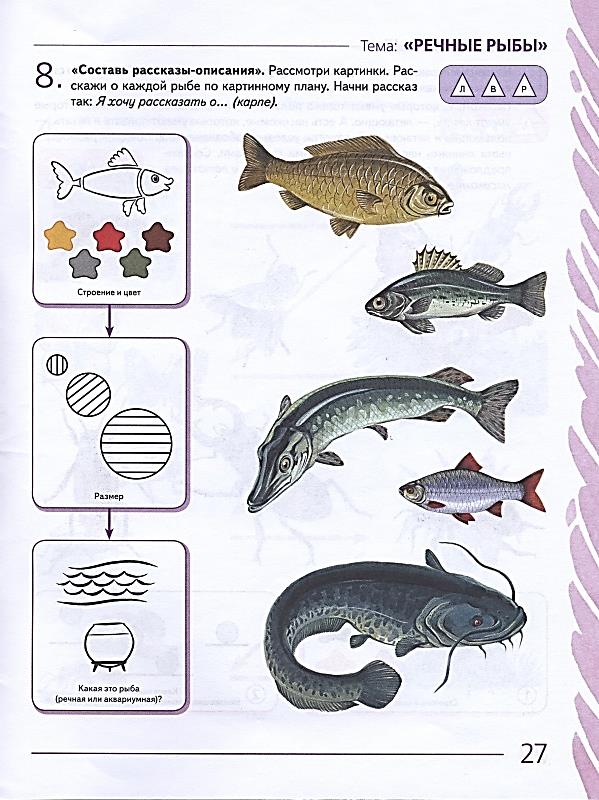 Задание 2. С помощью линий соедини рыбу и ее тень.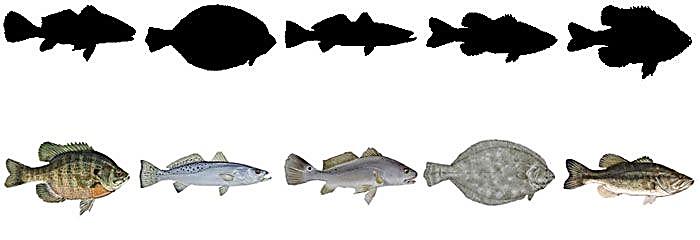 Задание 3.Посмотри внимательно на картинку. Определи, какие рыбы не попались на крючок. Обведи их в кружок.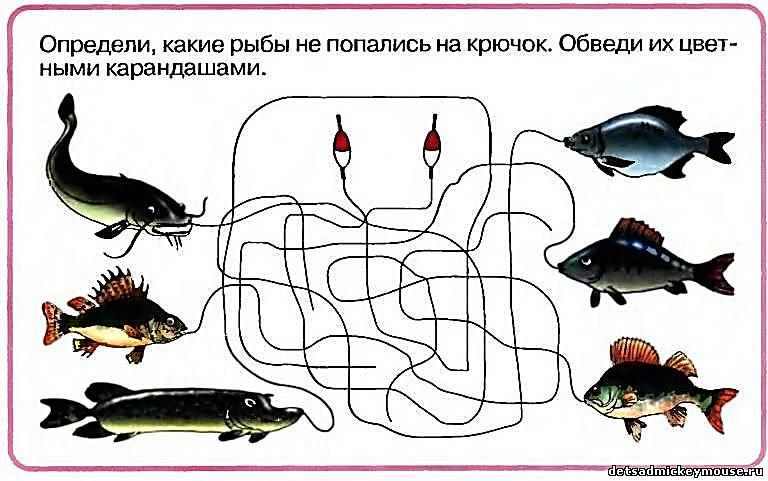 Задание 4. Посмотри внимательно на картинку. Назови рыбу в правом верхнем углу. Какая рыба в левом нижнем углу? Какая рыба по середине? Назови рыбу в правом нижнем углу, а в левом верхнем? Раскрась рыб.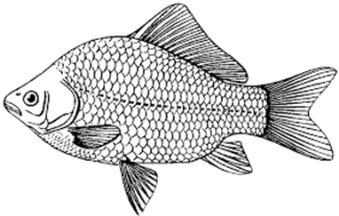 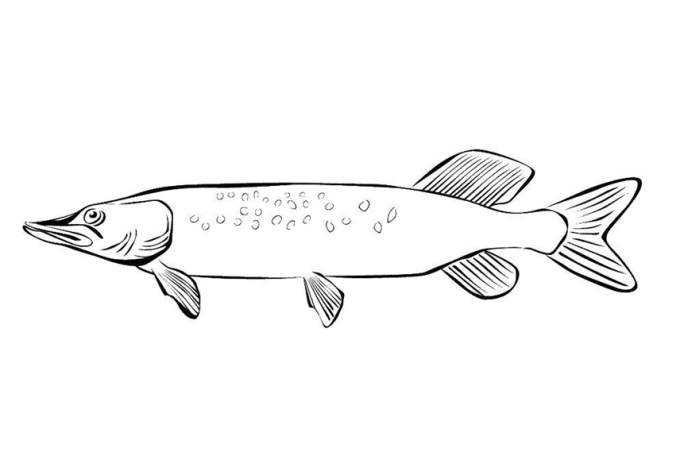 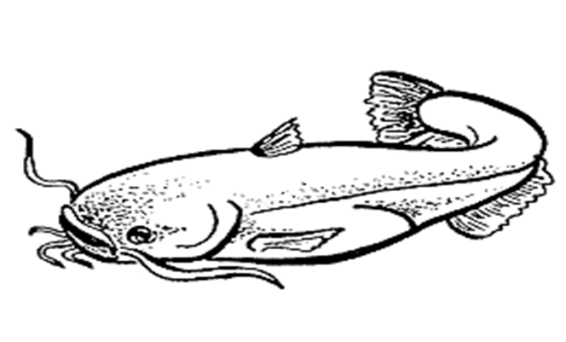 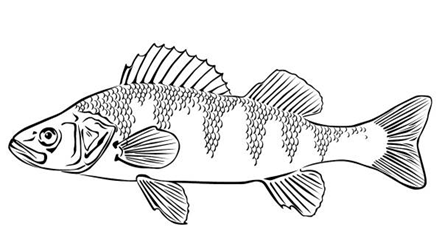 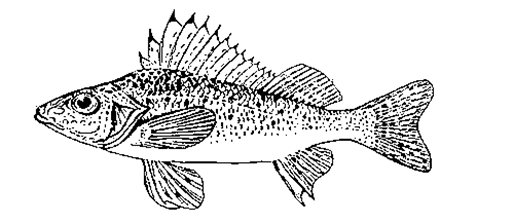 